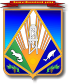 МУНИЦИПАЛЬНОЕ ОБРАЗОВАНИЕХАНТЫ-МАНСИЙСКИЙ РАЙОНХанты-Мансийский автономный округ – ЮграАДМИНИСТРАЦИЯ ХАНТЫ-МАНСИЙСКОГО РАЙОНАП О С Т А Н О В Л Е Н И Еот 00.00.2023                                                                                              № 000 г. Ханты-МансийскОб утверждении положения о порядке проведения конкурсапо избранию членов Общественного совета по вопросам бюджетной политики, бюджетного процесса и закупок для муниципальных нужд при администрации Ханты-Мансийского районаВ соответствии постановлением администрации Ханты-Мансийского района от 03.03.2016 № 77 «О создании Общественного совета по вопросам бюджетной политики, бюджетного процесса и закупок для муниципальных нужд при администрации Ханты-Мансийского района», 
в целях обеспечения эффективного взаимодействия органов местного самоуправления Ханты-Мансийского района, граждан Ханты-Мансийского района, общественных объединений граждан, иных организаций консолидации усилий в решении актуальных проблем муниципального образования, выработки взаимоприемлемых решений:1. Утвердить Положение о порядке проведения конкурса по избранию членов Общественного совета по вопросам бюджетной политики, бюджетного процесса и закупок для муниципальных нужд при администрации Ханты-Мансийского района согласно приложению 1.2. Утвердить состав конкурсной комиссии по избранию членов Общественного совета по вопросам бюджетной политики, бюджетного процесса и закупок для муниципальных нужд при администрации Ханты-Мансийского района согласно приложению 2.3. Опубликовать настоящее постановление в газете «Наш район» 
и разместить на официальном сайте администрации Ханты-Мансийского района.4. Настоящее постановление вступает в силу после его официального опубликования (обнародования).5. Контроль за выполнением постановления возложить на заместителя главы Ханты-Мансийского района по финансам                           Болдыреву Н.В.Глава Ханты-Мансийского района 	                                             К.Р.МинулинПриложение 1к постановлению администрацииХанты-Мансийского района   от 00.00.2023 № 000Положение 
о порядке проведения конкурса по избранию членов Общественного совета по вопросам бюджетной политики, бюджетного процесса и закупок для муниципальных нужд при администрации Ханты-Мансийского района
Общие положения1. Конкурс проводится с целью избрания пяти членов Общественного совета по вопросам бюджетной политики, бюджетного процесса и закупок для муниципальных нужд при администрации Ханты-Мансийского района (далее – Общественного совета) из граждан Российской Федерации, постоянно проживающих на территории Ханты-Мансийского района, достигших возраста 18 лет, представителей предприятий, учреждений, организаций, общественных организаций, зарегистрированных на территории Ханты-Мансийского района.2. Кандидат в члены Общественного совета (далее – кандидат) - граждане Российской Федерации, постоянно проживающие на территории Ханты-Мансийского района, достигшие возраста 18 лет, представители предприятий, учреждений, организаций, общественных организаций, зарегистрированных на территории Ханты-Мансийского района.2. Порядок представления и приема документов1. Кандидат в члены Общественного совета в течение 20 рабочих дней после опубликования в газете «Наш район» объявления о проведении конкурса по избранию членов Общественного совета (далее – конкурс) лично представляет в конкурсную комиссию по избранию членов Общественного совета (далее – конкурсная комиссия) следующий перечень документов:1) заявление-анкету о включении в члены Общественного совета по форме согласно приложению 3;2) согласие на обработку персональных данных по форме согласно приложению 4.2. Не допускаются к выдвижению кандидатов для участия в конкурсе:1) лица, замещающие государственные должности Российской Федерации и субъектов Российской Федерации, должности государственной службы Российской Федерации и субъектов Российской Федерации, и лица, замещающие муниципальные должности и должности муниципальной службы;2) лица, признанные недееспособными на основании решения суда;3) лица, имеющие непогашенную или неснятую судимость;4) лица, имеющие двойное гражданство.3. Прием документов осуществляет управление доходов, налоговой политики комитета по финансам администрации Ханты-Мансийского района (далее – управление). Документы необходимо представить по адресу: улица Гагарина, дом 214, кабинет 219, контактные телефоны: 8(3467) 352-857, 352-781, 352-835. Документы принимаются ежедневно, кроме субботы и воскресенья, с 09.00 до 13.00 и с 14.00 до 17.00.4. По мере поступления документов от кандидатов управление ведет их учет в журнале регистрации, который содержит следующие данные:1) дата и время получения документов;2) фамилия, имя, отчество кандидата;3) наименование организации, выдвинувшей кандидата;4) перечень представленных документов.3. Порядок проведения конкурса1. Заседание конкурсной комиссии считается правомочным, если на ней присутствует не менее четырех человек.2. Заседание конкурсной комиссии проводится в течение 15 рабочих дней после окончания приема документов.3. Конкурс проводится без участия кандидатов путем рассмотрения конкурсной комиссией документов, представленных кандидатами.4. Представление документов не в полном объеме является основанием для принятия конкурсной комиссией решения об исключении из числа кандидатов и отклонении кандидатуры от рассмотрения на заседании конкурсной комиссии. Уведомление об исключении из числа кандидатов с указанием причин направляется заявителю в течение трех рабочих дней после дня проведения заседания конкурсной комиссии.5. Конкурсная комиссия оценивает кандидатов исходя из следующих критериев:1) наличие наград, благодарностей, почетного звания;2) отсутствие непогашенной или неснятой судимости;3) отсутствие решения суда о признании лица недееспособным;4) опыт работы на предприятии, в учреждении, организации общественном объединении, некоммерческой организации, органе территориального общественного самоуправления не менее одного года.По каждому критерию присваиваются от 0 до 1 балла (где 0 – не соответствует критерию, 1 – соответствует критерию), путем заполнения оценочной ведомости по форме согласно приложению 5.В случае если несколько кандидатов набрали одинаковое количество баллов, отбор кандидата для включения в состав Общественного совета осуществляется путем проведения открытого голосования большинством голосов членов конкурсной комиссии, присутствующих на заседании.6. Протокол по итогам заседания конкурсной комиссии оформляется в течение пяти рабочих дней со дня заседания. На основании протокола 
в течение трех рабочих дней готовится проект распоряжения администрации Ханты-Мансийского района об утверждении состава членов Общественного совета.7. Конкурс признается несостоявшимся в случае, если за всех кандидатов проголосовало менее половины членов конкурсной комиссии, присутствовавших на конкурсе.10. Решение конкурсной комиссии о признании конкурса несостоявшимся оформляется протоколом заседания конкурсной комиссии.11. В случае признания конкурса несостоявшимся конкурсной комиссией заместителю главы Ханты-Мансийского района по финансам направляется предложение о проведении повторного конкурса.12. В случае если на участие в Конкурсе документы представлены менее чем от пяти кандидатов, конкурсная комиссия проводит рассмотрение и оценку поданных документов, с последующим объявлением о проведении повторного Конкурса для отбора необходимого количества членов Общественного совета, проводимого в порядке указанном в пунктах 1-11 настоящего положения.Приложение 2к Положению о порядке проведения конкурсапо избранию членов Общественного совета по вопросам бюджетной политики, бюджетного процесса и закупок для муниципальных нужд при администрации Ханты-Мансийского районаСостав конкурсной комиссии по избраниючленов Общественного совета по вопросам бюджетной политики, бюджетного процесса и закупок для муниципальных нужд при администрации Ханты-Мансийского районаЗаместитель главы Ханты-Мансийского района по финансамПредседатель комитета по финансам администрации Ханты-Мансийского районаНачальник управления доходов, налоговой политики комитета по финансам администрации Ханты-Мансийского районаНачальник управления по бюджету комитета по финансам администрации Ханты-Мансийского районаНачальник управления учета, отчетности и исполнения бюджета комитета по финансам администрации Ханты-Мансийского районаНачальник управления муниципальных закупок комитета по финансам администрации Ханты-Мансийского районаПредставитель управления юридической, кадровой работы и муниципальной службы	Консультант управления доходов, налоговой политики комитета по финансам администрации Ханты-Мансийского района (секретарь комиссии)Приложение 3к Положению о порядке проведения конкурсапо избранию членов Общественного совета по вопросам бюджетной политики, бюджетного процесса и закупок для муниципальных нужд при администрации Ханты-Мансийского районаКонкурсной комиссии по избранию членов Общественного совета по вопросам бюджетной политики, бюджетного процесса и закупок для муниципальных нужд при администрации Ханты-Мансийского района от _______________________________(ФИО)ЗАЯВЛЕНИЕо включении в члены Общественного совета по вопросам бюджетной политики, бюджетного процесса и закупок для муниципальных нужд при администрации Ханты-Мансийского районаЯ, ________________________________________________________,(фамилия, имя, отчество (при наличии)прошу включить меня в состав Общественного совета по вопросам  бюджетной политики, бюджетного процесса и закупок для муниципальных нужд при администрации Ханты-Мансийского района.В случае согласования моей кандидатуры подтверждаю соответствие требованиям, предъявляемым к члену Общественного совета по вопросам  бюджетной политики, бюджетного процесса и закупок для муниципальных нужд при администрации Ханты-Мансийского района, и выражаю свое согласие войти в состав Общественного совета.К заявлению прилагаю:копию паспорта;фото 3х4 (1 шт.);согласие на обработку персональных данных;протокол о выдвижении кандидата в члены Общественного совета ________________________________________________________________, (наименование организации) содержащего предложение о выдвижении кандидата в члены Общественного совета (при наличии).«____» ________ 20___ г.                          __________/___________________                                                                                                                (подпись)                      (расшифровка подписи)Приложение 4к Положению о порядке проведения конкурсапо избранию членов Общественного совета по вопросам бюджетной политики, бюджетного процесса и закупок для муниципальных нужд при администрации Ханты-Мансийского районаЯ, ________________________________________________________,(фамилия, имя, отчество (при наличии), дата рождения лица)________________________________________________________________,(наименование основного документа, удостоверяющего личность, и его реквизиты)проживающий(ая) по адресу: _______________________________________ ________________________________________________________________,в порядке и на условиях, определенных Федеральным от 27.07.2006 
№ 152-ФЗ «О персональных данных», выражаю администрации Ханты-Мансийского района, расположенной по адресу: 628002, г. Ханты-Мансийск, ул. Гагарина, д. 214 (далее – оператор), согласие на обработку персональных данных, указанных в анкете кандидата в Общественный совет муниципального образования Ханты Мансийский район.Я предоставляю оператору право осуществлять следующие действия с моими персональными данными: сбор, систематизацию, накопление, хранение, уточнение (обновление, изменение), использование, обезличивание, блокирование, уничтожение персональных данных, передачу персональных данных по запросам органов государственной власти Ханты-Мансийского автономного округа – Югры в рамках их полномочий) с использованием машинных носителей или по каналам связи с соблюдением мер, обеспечивающих их защиту от несанкционированного доступа, размещение их на официальном сайте администрации Ханты-Мансийского района в информационно-телекоммуникационной сети «Интернет» и (или) на странице исполнительного органа власти, размещенной на официальном сайте администрации Ханты-Мансийского района. Оператор вправе осуществлять смешанную (автоматизированную и неавтоматизированную) обработку моих персональных данных посредством внесения их в электронную базу данных, включения в списки (реестры) и отчетные формы, предусмотренные документами, регламентирующими представление отчетных данных (документов).Срок действия настоящего согласия ограничен сроком полномочий Общественного совета, членом которого я являюсь.Я оставляю за собой право отозвать настоящее согласие посредством составления соответствующего письменного документа, который может быть направлен мной в адрес оператора по почте заказным письмом с уведомлением о вручении либо вручен лично под расписку уполномоченному представителю оператора.В случае получения моего письменного заявления об отзыве настоящего согласия на обработку персональных данных оператор обязан уничтожить мои персональные данные, но не ранее срока, необходимого для достижения целей обработки моих персональных данных.Я ознакомлен(а) с правами субъекта персональных данных, предусмотренными Федеральным законом от 27.07.2006 № 152-ФЗ 
«О персональных данных».«____» ________ 20___ г.                          __________/___________________                                                                                                             (подпись)                      (расшифровка подписи)Приложение 5к Положению о порядке проведения конкурсапо избранию членов Общественного совета по вопросам бюджетной политики, бюджетного процесса и закупок для муниципальных нужд при администрации Ханты-Мансийского районаОценочная ведомостькандидата в члены Общественного совета по вопросам бюджетной политики, бюджетного процесса и закупок для муниципальных нужд при администрации Ханты-Мансийского района_____________________________________________________(Ф.И.О.)ДолжностьДата рожденияМесто жительстваКонтактный телефонE-mail (при наличии)6.  Уровень образования, наименование учебного заведенияНаличие ученого звания, ученой степениТрудовая деятельность за последние 5 летОбщественная деятельностьНаличие (отсутствие) неснятой или непогашенной судимостиГражданство Дополнительная информация№ п/пНаименование критерия соответствия кандидатаШкала оценки критерия соответствия кандидатаОценка соответствия кандидата в баллах1Наличие наград, благодарностей, почетного звания0 - не соответствует критерию1 - соответствует критерию2Отсутствие непогашенной или неснятой судимости0 - не соответствует критерию1 - соответствует критерию3Отсутствие решения суда о признании лица недееспособным0 - не соответствует критерию1 - соответствует критерию4Опыт работы в общественном объединении, некоммерческой организации, органе территориального общественного самоуправления не менее одного года0 - не соответствует критерию1 - соответствует критерию